PRINCE 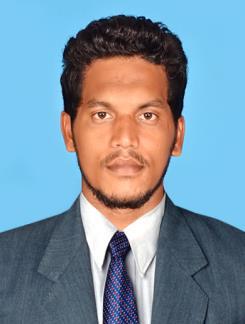 Executive Summary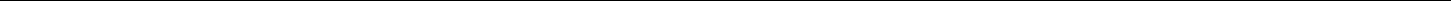 A Civil Engineer with 3 years of experience, in the field of planning and execution of works as per design and drawings, Maintaining quality standards for all structural works, and contribute to the enhanced pride and reputation of the organization.StrengthsDecision makingScheduling workRecording InformationThinking CreativityBuilding ConstructionLeadership skillsCo-ordination and OrganizationHealth & Safety.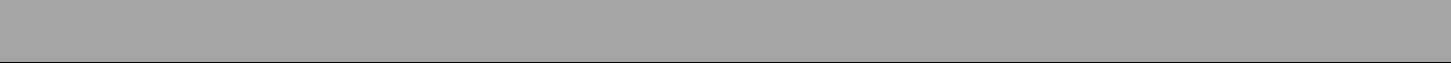 Educational QualificationProject undertaken  :   Residential Buildings, Commercial Buildings.Roles and ResponsibilitiesRead blue prints and plans and communicated them to supervisors.Preparing the total quantities of construction materials as per approved drawing.Maintaining the measurement of completed works.Coordinating with subcontractors and client consultant related to project activities.Attend progress and site co-ordination meeting with the clients and subcontractors.Preparing Daily Report for client/ ConsultantPreparing Weekly Report for client/ ConsultantPreparing Monthly Report for client/ ConsultantMaintaining the daily construction activities and records.Site Health & Safety.Personal DetailsDeclarationI do hereby declare that above furnished information are true to the best of my knowledge and belief.Yours faithfully,PRINCE CIVIL ENGINEERE-mail:Prince.392269@2freemail.com Nationality:IndianIndianIndianVisa Type:Visit Visa(Expiry on 10-09-19)Visit Visa(Expiry on 10-09-19)Bachelor of Civil Engineering-Passed on 2016 with 67%Sathyabama University, Chennai,India.Sathyabama University, Chennai,India.Professional ExperienceCivil Site Engineer-April 2016 - May 2019Name:Prince Date of Birth:22nd March 1994Gender:MaleLanguage Known:English,Tamil,Malayalam&HindiMarital Status:SingleNationality:Indian